Publicado en México el 13/03/2024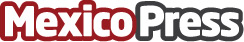 Unlimit y VTEX se unen para potenciar a las marcas empresariales con nuevas funcionalidades de pagoEsta asociación global estará disponible para las empresas que utilizan la plataforma de VTEX, operadores de marketplace y clientes de Reino Unido, Estados Unidos, la Unión Europea, África, América Latina y Asia-PacíficoDatos de contacto:Rocio PradinesRaku+5491140417960Nota de prensa publicada en: https://www.mexicopress.com.mx/unlimit-y-vtex-se-unen-para-potenciar-a-las Categorías: Finanzas Telecomunicaciones Marketing Emprendedores Software Innovación Tecnológica http://www.mexicopress.com.mx